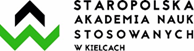 POTWIERDZENIE OSIĄGNIĘCIA ZAKŁADANYCH EFEKTÓW UCZENIA SIĘ
DLA PRAKTYK ZAWODOWYCHPotwierdzam, iż student/studentka …………………………….………………, rok studiów: …………,                                                                                        (nazwisko i imię, nr albumu)kierunek: ………………………………...…………,profil: ……..……………………………………………,odbywał/odbywała praktyki zawodowe w okresie ..……..………..….……… w ……….………..…… .…………………………………………………………………...… i podczas praktyk osiągnął/osiągnęła zakładane efekty uczenia się określone w sylabusie zajęć.Tab. 1 Wypełnia Opiekun praktyk z ramienia InstytucjiTab. 2 Wypełnia Koordynator ds. praktyk zawodowych na podstawie przedstawionej przez studenta dokumentacji przebiegu praktyk zawodowych, potwierdzonej przez Opiekuna praktyk z ramienia Instytucji.……………………………………..				…………………………………… (podpis Opiekuna praktyk z ramienia Instytucji)		                                         (podpis Koordynatora ds. praktyk zawodowych)Ocena pracy studenta (skala od 1 do 5)12345Wykorzystanie posiadanej wiedzy w praktyce oraz przygotowanie merytoryczne do praktykiSystematycznośćOrganizacja pracySamodzielnośćTerminowość wykonywania zadańZaangażowanieKreatywnośćUmiejętność pracy w zespoleSkłonność do poszukiwania kompromisów w zakresie zakładanych celówInne …………………………………………………………………………..EFEKTY Z ZAKRESU:Realizacja efektówRealizacja efektówWiedzy:TAKNIEZna metodykę wykonywania zadań - norm, procedur i dobrych praktyk stosowanych 
w edukacji wczesnoszkolnej; ze szczególnym uwzględnieniem metodyki nauczania języka obcego Zna procesy komunikowania się językowego, komunikacji społecznej, kontekstów ich powstawania, ich prawidłowości i zakłóceń oraz funkcjonowania Zna różne typy i funkcje oceniania osiągnięć edukacyjnych, a także funkcje oceny jakości oddziaływań edukacyjnych w kontekście osiągnięć dzieci/uczniów oraz konstruowania 
i kontrolowania własnej ścieżki karieryUmiejętności:Umiejętności:Umiejętności:Potrafi rozpoznawać potrzeby, możliwości, uzdolnienia każdego dziecka/ucznia, a także planować, realizować i oceniać spersonalizowane programy kształcenia i wychowania; 
z wykorzystaniem wiedzy teoretycznej z zakresu nauk społecznychPotrafi wykorzystywać kompetencje międzykulturowe i glottodydaktyczne w efektywnej pracy w środowiskach zróżnicowanych kulturowo oraz z dziećmi, dla których język polski jest drugim językiemPotrafi posługiwać się językiem obcym na poziomie B2+ Europejskiego Systemu Opisu Kształcenia Językowego realizując zadanie w zakresie praktykKompetencji społecznych:Kompetencji społecznych:Kompetencji społecznych:Kieruje się normami etycznymi w działalności zawodowej, przede wszystkim szacunkiem dla godności każdego człowieka; jest gotów do pracy nad własnym rozwojemwypełniania  rolę jaką jest świadome formowanie zachowań i postaw dzieci/uczniów, w tym wobec wartości (poprzez edukację aksjologiczną), wobec kultury i sztuki; a także indywidualizacja procesu edukacyjnegoRozpoznaje specyfikę środowiska lokalnego i regionalnego oraz podejmuje współprace 
i własnych inicjatyw na rzecz dzieci/uczniów 